Higher Education                          Learning Agreement for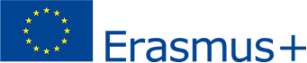 TraineeshipsDuring the MobilityName and surname Academic Year 20…/20….1 Responsible person at the sending institution: this person is responsible for signing the Learning Agreement, amending it if needed and recognising the credits and associated learning outcomes on behalf of the responsible academic body as set out in the Learning Agreement. The name and email of the Responsible person must be filled in only in case it differs from that of the Contact person mentioned at the top of the document.2 Supervisor at the Receiving Organisation: this person is responsible for signing the Learning Agreement, amending it if needed, supervising the trainee during the traineeship and signing the Traineeship Certificate. The name and email of the Supervisor must be filled in only in case it differs from that of the Contact person mentioned at the top of the document.1Table A2 - Exceptional Changes to the Traineeship Programme at the Receiving Organisation/Enterprise(to be approved by e-mail or signature by the student, the responsible person in the Sending Institution and the responsible person in the Receiving Organisation/Enterprise)Table A2 - Exceptional Changes to the Traineeship Programme at the Receiving Organisation/Enterprise(to be approved by e-mail or signature by the student, the responsible person in the Sending Institution and the responsible person in the Receiving Organisation/Enterprise)Table A2 - Exceptional Changes to the Traineeship Programme at the Receiving Organisation/Enterprise(to be approved by e-mail or signature by the student, the responsible person in the Sending Institution and the responsible person in the Receiving Organisation/Enterprise)Table A2 - Exceptional Changes to the Traineeship Programme at the Receiving Organisation/Enterprise(to be approved by e-mail or signature by the student, the responsible person in the Sending Institution and the responsible person in the Receiving Organisation/Enterprise)Table A2 - Exceptional Changes to the Traineeship Programme at the Receiving Organisation/Enterprise(to be approved by e-mail or signature by the student, the responsible person in the Sending Institution and the responsible person in the Receiving Organisation/Enterprise)Table A2 - Exceptional Changes to the Traineeship Programme at the Receiving Organisation/Enterprise(to be approved by e-mail or signature by the student, the responsible person in the Sending Institution and the responsible person in the Receiving Organisation/Enterprise)Table A2 - Exceptional Changes to the Traineeship Programme at the Receiving Organisation/Enterprise(to be approved by e-mail or signature by the student, the responsible person in the Sending Institution and the responsible person in the Receiving Organisation/Enterprise)Planned period of the mobility: from [month/year] …./………./………. till [month/year] ……./………/…………..Planned period of the mobility: from [month/year] …./………./………. till [month/year] ……./………/…………..Planned period of the mobility: from [month/year] …./………./………. till [month/year] ……./………/…………..Planned period of the mobility: from [month/year] …./………./………. till [month/year] ……./………/…………..Planned period of the mobility: from [month/year] …./………./………. till [month/year] ……./………/…………..Planned period of the mobility: from [month/year] …./………./………. till [month/year] ……./………/…………..Planned period of the mobility: from [month/year] …./………./………. till [month/year] ……./………/…………..Traineeship title: Wind Generation SystemTraineeship title: Wind Generation SystemTraineeship title: Wind Generation SystemNumber of working hours per week: …Number of working hours per week: …Number of working hours per week: …Number of working hours per week: …Detailed programme of the traineeship period:Detailed programme of the traineeship period:Detailed programme of the traineeship period:Detailed programme of the traineeship period:Detailed programme of the traineeship period:Detailed programme of the traineeship period:Detailed programme of the traineeship period:Knowledge, skills and competences to be acquired by the end of the traineeship (expected Learning Outcomes):Knowledge, skills and competences to be acquired by the end of the traineeship (expected Learning Outcomes):Knowledge, skills and competences to be acquired by the end of the traineeship (expected Learning Outcomes):Knowledge, skills and competences to be acquired by the end of the traineeship (expected Learning Outcomes):Knowledge, skills and competences to be acquired by the end of the traineeship (expected Learning Outcomes):Knowledge, skills and competences to be acquired by the end of the traineeship (expected Learning Outcomes):Knowledge, skills and competences to be acquired by the end of the traineeship (expected Learning Outcomes):Monitoring plan:Monitoring plan:Monitoring plan:Monitoring plan:Monitoring plan:Monitoring plan:Monitoring plan:Evaluation plan:Evaluation plan:Evaluation plan:Evaluation plan:Evaluation plan:Evaluation plan:Evaluation plan:CommitmentNameEmailEmailPositionDateSignatureTraineeTraineeResponsible person1 at the Sending Institution(IAU)Erasmus+ Institutional Coordinator at theSending Organisation (IAU)Supervisor2 at the Receiving Organisation